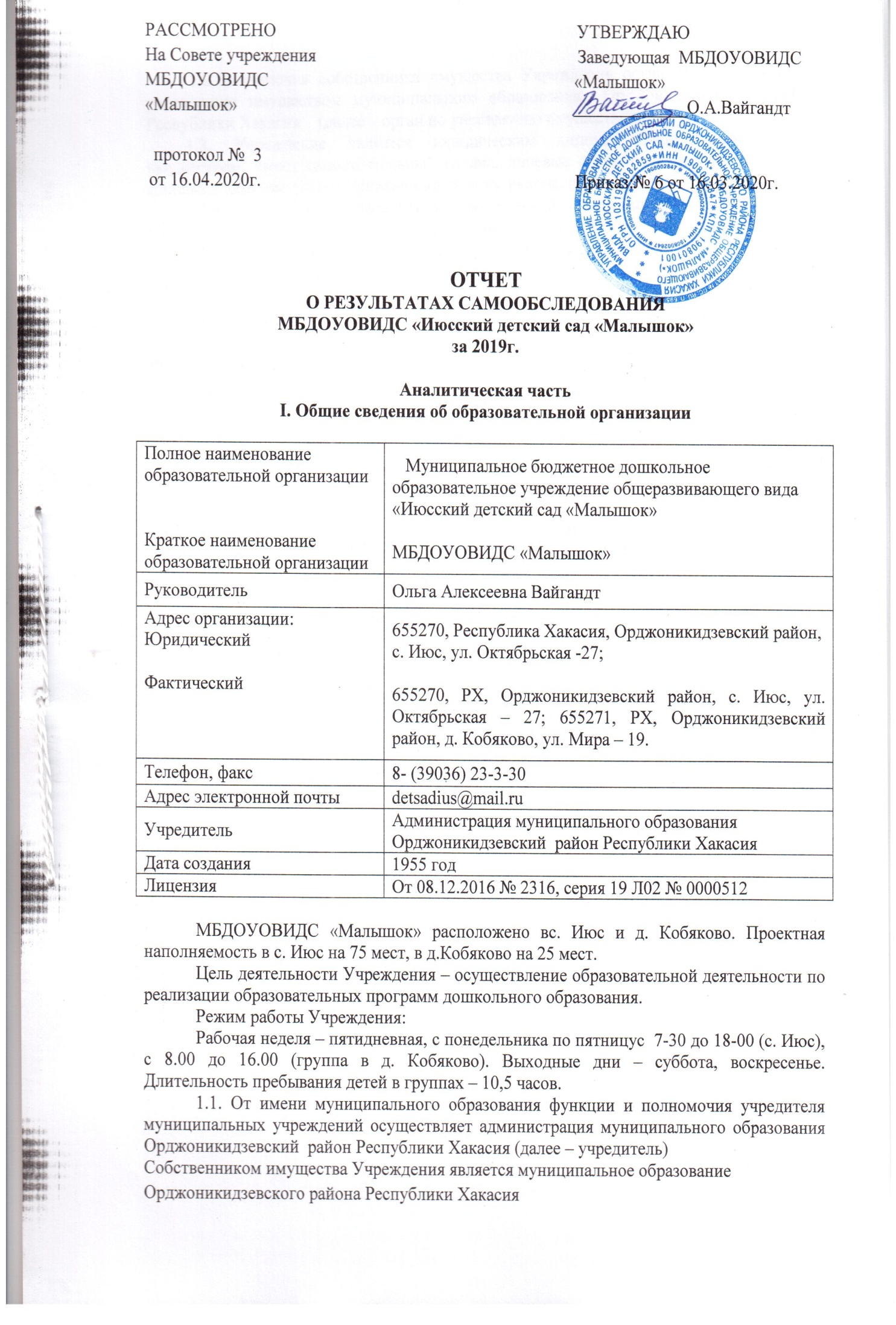           1.2.Полномочия собственника имущества Учреждения осуществляет Комитет по управлению имуществом муниципального образования  Орджоникидзевского района Республики Хакасия    (далее – орган по управлению имуществом).         1.3. Учреждение является юридическим лицом, обладает обособленным имуществом, имеет самостоятельный баланс, лицевые счета, открываемые в Комитете финансов администрации Орджоникидзевского района, печать, штамп.1.4. Учреждение  является некоммерческой организацией – муниципальным учреждением, тип -  бюджетное учреждение, создается для обеспечения реализации предусмотренных законодательством Российской Федерации полномочий органов местного самоуправления в сфере образования.          1.5. Учреждение отвечает по своим обязательствам всем находящимся у него на праве оперативного управления имуществом как закрепленным за  ним, так и приобретенным за счет доходов, полученных от приносящей доход деятельности, за  исключением особо ценного движимого имущества,  закрепленного за ним органом по управлению имуществом или приобретенного Учреждением за счет выделенных ему учредителем средств, а также недвижимого имущества.  Собственник имущества Учреждения не несет ответственности по обязательствам Учреждения.1.6. Учреждение действует на основании Закона Российской Федерации «Об образовании в Российской Федерации» от 29 декабря 2012 г. № 273-ФЗ, Порядка организации и осуществления образовательной деятельности по основным общеобразовательным программам  - образовательным программам дошкольного образования, руководствуется нормативными правовыми актами Российской Федерации, муниципальными правовыми актами и уставом.  Информационный сайт МБДОУ: detsad-iys.umi.ruII. Система управления организацииУправление Учреждением осуществляется в соответствии с действующим законодательством Российской Федерации, Республики Хакасия и уставом Учреждения.Управление Учреждением строится на принципах единоначалия и коллегиальности. Коллегиальными органами управления являются: педагогический совет, общее собрание работников, Совет Учреждения. Единоличным исполнительным органом является руководитель – заведующий.Органы управления, действующие в УчрежденииСтруктура и система управления соответствуют специфике деятельности Учреждения.III. Оценка образовательной деятельностиОбразовательная деятельность в Учреждении организована в соответствии с Федеральным законом от 29.12.2012 № 273-ФЗ «Об образовании в Российской Федерации», ФГОС дошкольного образования, СанПиН 2.4.1.3049-13 «Санитарно-эпидемиологические требования к устройству, содержанию и организации режима работы дошкольных образовательных организаций».Образовательная деятельность ведется на основании утвержденной основной образовательной программы дошкольного образования, которая составлена в соответствии с ФГОС дошкольного образования, с учетом примерной образовательной программы дошкольного образования, санитарно-эпидемиологическими правилами и нормативами, с учетом недельной нагрузки.Учреждение посещают 54 воспитанника в возрасте от 1,5 до 7 лет. В Учреждении сформировано 4 группы общеразвивающей направленности. Из них:от 1,5 года до 3 лет  - 1 группа (12 детей); от 3 лет до 5 лет – 1 группа (14 детей);от 5 лет до 7 лет - 1 группа(17 детей);от 1,5 до 7 лет - 1 группа (11 детей);В Учреждении созданы организационно-методические условия для решения задач по охране жизни и укрепления здоровья детей; обеспечения интеллектуального, личностного и физического развития ребенка; приобщения детей к общечеловеческим ценностям; взаимодействия с семьей для обеспечения полноценного развития ребенка.Основная общеобразовательная программа дошкольного образования (ООПДО) Учреждения реализуется в полном объеме.Осуществление образовательного процесса с дошкольниками,  как организация специфических детских видов деятельности (игровой, двигательной, коммуникативной, познавательно-исследовательской, чтения (восприятия) художественной литературы, продуктивной, музыкально-художественной, трудовой)  соответствует предъявляемым требованиям.Проектирование образовательного процесса осуществляется через интеграцию специфических детских видов деятельности. Педагоги стремятся  органично интегрировать различные виды детской деятельности в рамках  одной образовательной ситуации (темы недели, проекта).Представленные в образовательном процессе формы взаимодействия с детьми полностью соответствуют возрастным возможностям детей, учитывают детские интересы и потребности, стимулируют детей на проявление инициативности, активности и самостоятельности.Качество образования воспитанников определяется на основе мониторинга (контроля динамики индивидуального развития ребенка). По результатам мониторинга выявлено, что  у большинства дошкольников учреждения отмечается положительная динамика по основным критериям возрастного развития, что являются показателем благополучного развития дошкольников и успешной образовательной работы с ними. Полученные результаты мониторинга позволили  уточнить направления  образовательной  работы с конкретным ребенком и выявить степень эффективности взаимодействия педагога и ребенка в рамках образовательного процесса детского сада с целью освоения основной общеобразовательной программы дошкольного образования. В марте 2020 года педагоги Учреждения проводили обследование воспитанников подготовительной группы на предмет оценки сформированности предпосылок к учебной деятельности в количестве 18 человек. Задания позволили оценить уровень сформированности предпосылок к учебной деятельности: возможность работать в соответствии с фронтальной инструкцией (удержание алгоритма деятельности), умение самостоятельно действовать по образцу и осуществлять контроль, обладать определенным уровнем работоспособности, а также вовремя остановиться в выполнении того или иного задания и переключиться на выполнение следующего, возможностей распределения и переключения внимания, работоспособности, темпа, целенаправленности деятельности и самоконтроля.Результаты педагогического анализа показывают преобладание детей с высоким и средним уровнями развития при прогрессирующей динамике на конец учебного года, что говорит о результативности образовательной деятельности в Учреждении.Воспитательная работаЧтобы выбрать стратегию воспитательной работы, в 2018 году проводился анализ состава семей воспитанников.Характеристика семей по составуХарактеристика семей по количеству детейВоспитательная работа строится с учетом индивидуальных особенностей детей, с использованием разнообразных форм и методов, в тесной взаимосвязи воспитателей, специалистов и родителей. Детям из неполных семей уделяется большее внимание в первые месяцы после зачисления в Учреждение.Взаимодействие с семьейВзаимодействие с семьей  осуществлялось по следующим направлениям: Информационное - оформлялась информация в уголках для родителей во всех возрастных группах.Аналитическое  –  прошло два анкетирования среди родителей учреждения «Стиль воспитания ребенка в семье»,«Безопасность и здоровье наших детей», «Социологическая анкета семьи», «Степень удовлетворенности родителей деятельность учреждения в 2019 г.»Практическое – родители были активными участниками музыкальных развлечений (исполнение ролей), совместных конкурсов («На лучшую осеннюю поделку»), участниками мастер-классов,  проводимых Карелиной Л.М., Рачковской О.Ю., совместных с детьми музыкальных занятий-развлечений «Инсценировка песен» Рачковская Л.Н.На каждую возрастную группу имеется игровая площадка, оформленная в соответствии с возрастными требованиями.На территории МБДОУ разбиты цветники, где дети реализуют своё общение с природой.Дополнительное образованиеВ 2019 году в Учреждении работали кружки:1)  «Финансовая азбука»;2)спортивно-оздоровительная гимнастика.В дополнительном образовании задействовано 80 процентов воспитанников Учреждения.IV. Оценка функционирования внутренней системы оценки качества образования.В Учреждении утверждено положение о внутренней системе оценки качества образования от 01.09.2017г. Мониторинг качества образовательной деятельности в 2019 году показал хорошую работу педагогического коллектива по всем показателям.Состояние здоровья и физического развития воспитанников удовлетворительные. 86 процентов детей успешно освоили образовательную программу дошкольного образования в своей возрастной группе. Воспитанники подготовительной группы показали высокие показатели готовности к школьному обучению и 17 выпускников зачислены в Июсскую СОШ. В течение года воспитанники Учреждения успешно участвовали в конкурсах и мероприятиях различного уровня.В период с 15.10.2019 по 19.10.2019 проводилось анкетирование 94 родителей, получены следующие результаты:− доля получателей услуг, положительно оценивающих доброжелательность и вежливость работников Учреждения, – 82 %;− доля получателей услуг, удовлетворенных компетентностью работников Учреждения, – 85%;− доля получателей услуг, удовлетворенных материально-техническим обеспечением Учреждения,  – 55 %;− доля получателей услуг, удовлетворенных качеством предоставляемых образовательных услуг, – 86 %;− доля получателей услуг, которые готовы рекомендовать организацию родственникам и знакомым, – 92 %.Анкетирование родителей показало высокую степень удовлетворенности качеством предоставляемых услуг.Физическое развитие дошкольниковВ Учреждении созданы оптимальные условия  для физического развития дошкольников.а) во всех возрастных группах оборудованы спортивные уголки, в режиме дня отводится место для организации самостоятельной двигательной активности детей;б) в учреждении имеется опыт использования вариативных форм двигательной активности.в) варьирование   физической нагрузки в соответствии с индивидуальными особенностями ребенка.Все это позволило достичь следующих результатов:Уровень развития физических качеств и навыков составляет: конец  года                                           высокий – 54%2018год                             средний -    33%                                           низкий  -  13%                                          высокий – 38,8%2019год                             средний -    50 %                                           низкий  -  11,2% Вывод: понизился  % детей с высоким уровнем физической подготовленности (на 15,2%), но увеличился процент детей со средним уровнем развития на 17%. Уровень освоения основных видов движений в группе раннего возраста соответствует возрастной норме. Сравнительный анализ развития физических качеств показывает, что больше половины дошкольников достигли к концу года достаточного уровня развития физических качеств и навыков.В этом году при активном участии родителей старших групп прошло спортивное развлечение «Спортивная семья»,  веселый  яркий ежегодный праздник с участием дошкольников старших групп по случаю Дня защитника Отечества, «Велосипедный кросс».Отношение дошкольников к физической культуре и своему здоровью положительное, дети любят двигаться и имеют сформированные по возрасту физические навыки и качества. Об этом свидетельствуют данные мониторинга освоения содержания программы по образовательной области «Физическое развитие».Одним из важнейших условий физического развития является рациональное, сбалансированное питание. Основной принцип организации питания детей в детском саду – обеспечение достаточного поступления всех пищевых продуктов необходимых для нормального роста и развития детского организма.В Учреждении устанавливается 4-х разовое питание детей (завтрак, II завтрак, обед, полдник). Рацион питания характеризуется разнообразием блюд: меню составляется в соответствии с 10-дневным меню, утвержденным руководителем, рассчитанным не менее чем на 2 недели для организации питания детей, посещающих дошкольные учреждения с 10,5-часовым режимом функционирования, выдерживается баланс жиров, белков, углеводов. Осуществляется С-витаминизация 3 блюда. С целью соблюдения санитарно-гигиенических требований к организации питания систематически осуществляется контроль качества питания и выполнения натуральных норм. Ежемесячно ведется подсчет калорийности, соблюдаются сроки реализации продуктов.Питание обеспечивает растущий организм детей необходимой энергией и основными питательными веществами, учитывается физиологическая потребность детей в питательных веществах, нормы которых зависят от возраста и веса ребёнка.Время кормления детей используется педагогами для закрепления гигиенических навыков, культуры поведения.В группах раннего возраста созданы оптимальные условия для комфортного пребывания и развития детей 1,5 – 3 лет.В целях снижения процента детей с тяжелой адаптацией в этом году в учреждении активно используется памятка для родителей «Как готовить ребенка к поступлению в детский сад», анкета «Давайте познакомимся», позволяющая педагогам групп раннего возраста осуществить индивидуальный подход к каждому ребенку в период адаптации. Провели родительское собрание по теме «Адаптация детей в ДОУ».В этом учебном году педагогами использовался новый лист адаптации, а также мониторинг осуществления образовательного процесса в группах раннего возраста, построенные на основе педагогического наблюдения, начали оформляться карты развития дошкольников.В рамках реализации плана внедрения ФГОС продолжалась деятельность  педагогического коллектива по совершенствованию образовательного процесса в соответствии с ФГОС ДО. Результаты мониторинга образовательного процесса по освоению образовательных областей.Цель мониторинга – определение уровни освоения дошкольниками основной образовательной программы,  представленной в содержании мониторинга в виде критериев по основным образовательным областям.В проведении мониторинга принимали участие педагоги групп, инструктор  по физической культуре, музыкальный руководитель.Для проведения мониторинга разработана карта развития ребенка, рекомендованы к использованию педагогам следующие методы: педагогическое наблюдение;беседа с ребенком (в отдельных случаях с родителями);создание игровых образовательных ситуацийанализ продуктов детской деятельностидиагностические задания (ОО «Физическая культура»).Уровни освоения программы определены следующие:1.  сформирован – основные критерии наблюдения постоянно проявляются в деятельности ребенка, навыки и умения сформированы на уровне самостоятельности.2. недостаточно сформирован– основные критерии наблюдения проявляются в деятельности ребенка от случая к случаю, навыки и умения  в стадии формирования, требуют периодического контроля со стороны взрослого.3.  несформирован – основные критерии наблюдения проявляются в деятельности ребенка редко, навыки и умения формируются с трудом, требуют постоянного контроля со стороны взрослого.Результаты мониторинга представлены на диагностических картах  в группах. Вывод: основная образовательная программа освоена 86,8% дошкольников (62 человек). Недостаточно освоена программа 13,2 % дошкольников (9 человек), в их числе дети, поступившие в Учреждение в этом учебном году, дети младшего дошкольного возраста. С учетом результатов мониторинга будет спланирована индивидуальная работа с дошкольниками в летний период, а также скорректирован образовательный процесс учреждения по образовательным областям: социально-коммуникативное, речевое развитие, художественно-эстетическое развитие.На основе анализа результатов диагностики, проведенной педагогами возрастных групп,  выделяются следующие направления образовательной деятельности, по которым были получены невысокие результаты:- развитие коммуникативных навыков дошкольников;- совершенствование образовательного процесса по речевому развитию;- использование методических рекомендаций  по этнокультурному содержанию.V. Оценка кадрового обеспечения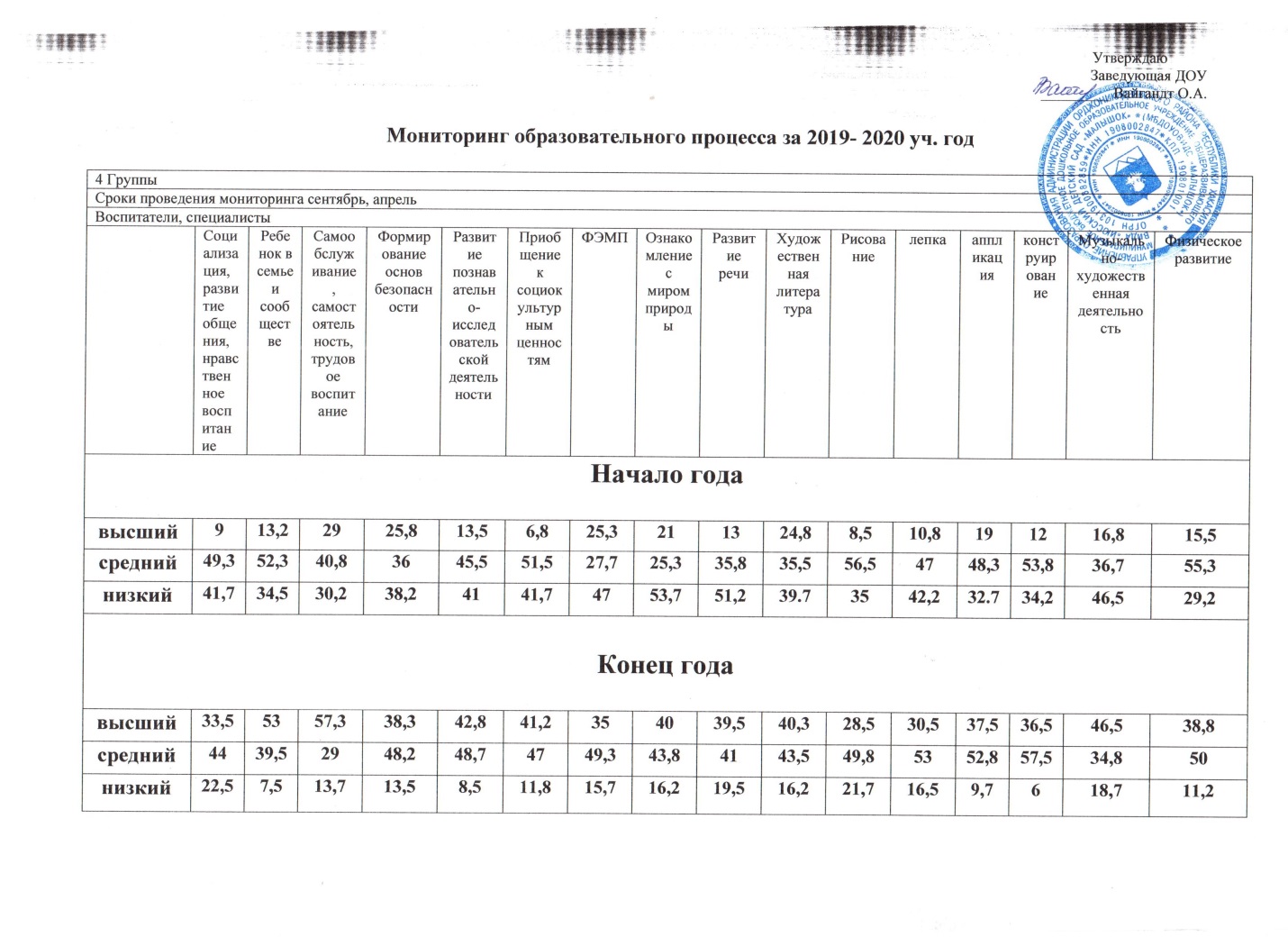 Учреждение укомплектовано педагогами на 100 процентов согласно штатному расписанию. Всего работают 26 человек. Педагогический коллектив Учреждения насчитывает 5 специалистов. За 2019 год педагогические работники прошли аттестацию и получили:-высшую квалификационную категорию – 1 воспитатель;Курсы повышения квалификации в 2019 году прошел 1 педагогУчреждения. Анализ качественного состава педагогического коллектива ДОУ.Всего педагогов: 5В 2019 году педагоги Учреждения приняли участие:Участие воспитанников учреждения в мероприятиях Информация о прохождении курсовой подготовки педагогических и руководящих работников Педагоги постоянно повышают свой профессиональный уровень, эффективно участвуют в работе методических объединений, знакомятся с опытом работы своих коллег и других дошкольных учреждений, а также саморазвиваются. Все это в комплексе дает хороший результат в организации педагогической деятельности и улучшении качества образования и воспитания дошкольников.Учреждение активно  взаимодействует с социальными партнерами:1)	В области образования:МОУ «Июсская СОШ».2)	В области здравоохранения:«Июсская амбулатория» - проводят профилактические осмотры детей.3)	В области культурно - досуговой деятельности:библиотека центральная, Июсский ДК, Музыкальная школа, Музей-заповедник «Сундуки».VI. Оценка материально-технической базы.В Учреждении сформирована материально-техническая база для реализации образовательных программ, жизнеобеспечения и развития детей. В Учреждении оборудованы помещения:− групповые помещения – 4;− кабинет заведующего – 1;− методический кабинет – 1;− музыкальный (физкультурный)  зал – 1;− пищеблок – 1;− прачечная – 1;− помещение под  медицинский кабинет – 1;В Учреждении достаточно посуды, имеется необходимое количество мягкого инвентаря. В методическом кабинете имеется необходимая методическая литература, учебно-наглядные пособия. С целью информатизации образовательного процесса в Учреждении имеется компьютер, который установлен в  кабинете заведующей с  доступом в интернет,  мультимедийная установка – 1 шт. Июсской СОШ передано на баланс: компьютер в муз.зал, интерактивная доска в класс. На пищеблоке в Учреждении установлены плиты для приготовления пищи, холодильные шкафы и другое оборудование. В помещениях прачечной имеется стиральные машины. Прогулочные площадки дошкольного учреждения оборудованы верандами, песочницами, малыми архитектурными формами.  Организация предметно-развивающей средыВ  Учреждении организована предметно-развивающая среда, отвечающая интересам и потребностям детей, обеспечивающая их эмоциональное благополучие. Развивающее пространство детского  сада  в 2019 учебном году включало следующие  компоненты:пространство физического развития: спортивный зал с оборудованием,  физкультурные мини - уголки  в группах;пространство художественно-эстетического развития:  музыкальный зал;в групповых ячейках созданы игровые, познавательные центры.Обновление предметно-развивающей среды Обновлена галерея детских работ. Обновлено нестандартное спортивное оборудование.Оборудованы кукольные, спортивные уголки по группам.Оснащение музыкального зала соответствует санитарно-гигиеническим нормам, площадь музыкального зала достаточна для реализации образовательных задач, оборудование, представленное в музыкальном зале, имеет все необходимые документы и сертификаты качества. Оформление зала осуществлено в соответствии с эстетическими требованиями к данной части предметно-образовательной среды детского сада. Оборудование музыкального зала оснащено в соответствии с принципом необходимости и достаточности для организации образовательной работы. Анализ оснащения  на соответствие ТСО показал, что все технические средства обучения,  имеющиеся в дошкольном учреждении,   соответствуют санитарно-гигиеническим нормам и требованиям, техническое оборудование имеет все необходимые документы и сертификаты качества и используются в соответствии с принципом необходимости и достаточности для организации образовательной работы. Оценка медико-социального обеспечения показала его соответствие  к предъявляемым требованиям. В Учреждении имеется помещение под медицинский кабинет, оснащение кабинета позволяет качественно решать задачи медицинского обслуживания детей, в Учреждении работают  две медицинские сестры,  на данном этапе сотрудничаем с Копьевской районной больницей. Количество и соотношение возрастных групп детей в образовательном учреждении определено учредителем, исходя из их предельной наполняемости и гигиенического норматива площади на одного ребенка в соответствии с требованиями санитарно-эпидемиологических правил и нормативов. Питание детей организовано строго в соответствии с требованиями СанПиН, согласовано с Управлением  Роспотребнадзора и утверждено заведующим.  Процесс оздоровления детей в Учреждении организован в соответствии с требованиями СанПиН, позволяет учитывать особенности здоровья воспитанников, возможности детей. Обеспечение безопасностиДля безопасного пребывания детей в Учреждении имеется: Паспорт антитеррористической безопасности.1. Кнопка тревожной сигнализации.Обслуживающая организация: ООО «Форд - Енисей»2.Установлены 4  камеры видео наблюдения (с. Июс), 2 в д. Кобяково.Обслуживающая организация: ООО «Акмейз»3. Организация связи – телефон.4. Автоматическая пожарная сигнализация и система оповещения людей о пожаре.Установлен «Цербер»Обслуживающая организация: ООО «Акмейз» 5. Имеются первичные средства пожаротушения – огнетушители.6. Имеется пожарная декларация.7. Разработан план эвакуации с инструкцией, определяющей действия персонала по обеспечению безопасной и быстрой эвакуации   людей. 8. Разработана инструкция по действиям должностных лиц учреждений при угрозе или проведении террористического акта.9. Пост охраны: в штате детского сада 4 сторожа.10. Вахты - нет   В целях дальнейшего повышения эффективности работы  дошкольное учреждение намечает следующие задачи:- своевременно и в установленные сроки проводить плановую инвентаризацию материальных  ценностей;-  не допускать перерасход лимитов по коммунальным услугам;- добиваться 100% количества педагогов, имеющих квалификационную категорию и увеличения количества педагогов с 1 кв.  и высшей категорией;- добиваться 100% количества педагогов, прошедших курсы повышения квалификации.На сегодняшний день наше дошкольное учреждение работает в режиме постоянного развития, поиске новых форм и методов работы с детьми, педагогами и родителями.Анализ показателейдеятельности дошкольной образовательной организацииМБДОУОВИДС «Малышок»  2019г.Выводы по итогам года.  Анализ деятельности а 2019 год показал, что Учреждение имеет стабильный уровень функционирования:- приведена в соответствии нормативно-правовая база;- положительные результаты освоения детьми образовательной  программы;-  сложился сплоченный  творческий коллектив                  Основные нерешённые проблемы.	капитальный ремонт ДОУ;	взаимодействие с семьей;	приобретение детской мебели в игровых группах;	замена детских кроватей в 3-х возрастных группах;	замена линолеума и окон;	замена сантехники.Основные направления ближайшего развития УчрежденияДля успешной деятельности в условиях модернизации образования Учреждение  должно реализовать следующие направления развития:	совершенствовать материально-техническую базу учреждения;	продолжить повышать уровень профессиональных знаний и умений педагогов;	усилить работу по сохранению здоровья участников воспитательно-образовательного процесса, продолжить внедрение здоровьесберегающих технологий;	формировать систему эффективного взаимодействия с семьями воспитанников.Наименование органаФункцииЗаведующийКонтролирует работу и обеспечивает эффективное взаимодействие структурных подразделений Учреждения, утверждает штатное расписание, отчетные документы Учреждения, осуществляет общее руководство Учреждением.Совет УчрежденияРассматривает вопросы:− развития образовательной организации;− финансово-хозяйственной деятельности;Педагогический советОсуществляет текущее руководство образовательной деятельностью Учреждения, в том числе рассматривает вопросы:− развития образовательных услуг;− регламентации образовательных отношений;− разработки образовательных программ;− выбора учебных пособий, средств обучения и воспитания;− материально-технического обеспечения образовательного процесса;− аттестации, повышении квалификации педагогических работников;− координации деятельности методических объединенийОбщее собрание работниковРеализует право работников участвовать в управлении образовательной организацией, в том числе:− участвовать в разработке и принятии коллективного договора, Правил трудового распорядка, изменений и дополнений к ним;− принимать локальные акты, которые регламентируют деятельность образовательной организации и связаны с правами и обязанностями работников;− разрешать конфликтные ситуации между работниками и администрацией образовательной организации;− вносить предложения по корректировке плана мероприятий организации, совершенствованию ее работы и развитию материальной базыСостав семьиКоличество семейПроцент от общего количества семей воспитанниковПолная4282%Неполная 918%Оформлено опекунство00%Количество детей в семьеКоличество семейПроцент от общего количества семей воспитанниковОдин ребенок612%Два ребенка2855%Три ребенка и более1733%ОбразованиеОбразованиеКатегорияКатегорияКатегорияСтажСтажСтажСтажСтажВысшееСреднее специальноеВысшаяПерваяСЗДДо 3л.От 5 до 10л.От 10 до 15л.От 15 до 20л.От 20 до 25л.4- 80%1-20%1 – 20%2- 40%2-40%0-0%2-40%0- 0%0-0%3-60%Ф.И.О. педагогаМероприятиеКарелина Любовь МихайловнаРайонный методический день.Выступление «Развитие художественно - творческих способностей в продуктивной деятельности детей дошкольного возраста», 06.09.2019г.Карелина Любовь МихайловнаУчастие в районном познавательно - творческом проекте «Читающее детство», (совместно с МБУК «Орджоникидзевская РБ»), апрель, 2019г.Карелина Любовь МихайловнаУчастие во всероссийской акции «Сдай макулатуру - спаси дерево», сентябрь 2019г.Карелина Любовь МихайловнаУчастие в фестивале, посвященному дню защитника отечества «Служу России»,  (совместно с Красноиюсским ДК).Подготовка выставки, посвященной Дню Победы, (совместно с Красноиюсским ДК).Участие в районной декаде математики, ноябрь, 2019г.Участие в районной декаде технологии, октябрь, 2019г.Межрегиональный уровень.Проведение интерактивного занятия «Планеты Солнечной системы» совместно  с советником Ноосферной академии науки и образования Поповой Н.В., январь, 2019г.Меркель Татьяна ИвановнаДекада «Поддержка технологического творчества через реализацию концепции преподавания предметной области «технология»Меркель Татьяна ИвановнаУчастие во всероссийской акции «Сдай макулатуру - спаси дерево», сентябрь 2019г.Рачковская Ольга ЮрьевнаДекада «Поддержка технологического творчества через реализацию концепции преподавания предметной области «технология»Рачковская Ольга ЮрьевнаУчастие во всероссийской акции «Сдай макулатуру - спаси дерево», сентябрь 2019г.Рачковская Ольга ЮрьевнаПедагогические чтения «Профессиональная компетентность педагога ДОО: проектируем образовательную среду» с презентацией авторского пособия «Яркая математика»Рачковская Ольга ЮрьевнаУчастие в международном вебинаре: «Грандовая деятельность образовательной организации»Рачковская Ольга ЮрьевнаВыставка ДПИ «Грибное лукошко» - совместно с СДКРачковская Ольга ЮрьевнаУчастие в районном методическом дне «Развитие художественно- творческих способностей детей в продуктивной деятельности»Рачковская Лидия НиколаевнаДекада «Поддержка технологического творчества через реализацию концепции преподавания предметной области «технология»Рачковская Лидия НиколаевнаУчастие во всероссийской акции «Сдай макулатуру - спаси дерево», сентябрь 2019г.Рачковская Лидия НиколаевнаШкола молодого педагога «Созвездие»Рачковская Лидия НиколаевнаВыставка семейного рисунка «Чудо огород»Коконова Тамара ВалентиновнаДекада «Поддержка технологического творчества через реализацию концепции преподавания предметной области «технология»Коконова Тамара ВалентиновнаУчастие во всероссийской акции «Сдай макулатуру - спаси дерево», сентябрь 2019г.Уровень конкурса Название конкурсаКоличество воспитанников- участников/победителей конкурсаВсероссийский«Зимняя сказка»Акция по сбору макулатуры1местоучастиеМуниципальный«Мой край – моя Хакасия»«Дары осени»2-3 место 1-2 местоФ.И.О.Место проведения ПКТемаВайгандт Ольга Алексеевнаг. Абакан«Управление дошкольнойобразовательной организацией в условиях системных изменений: руководитель (заведующий»)Рачковская Лидия Николаевнаг. Абакан«Организация детских праздников для дошкольников»ИТОГО:Своевременно прошли квалификационную курсовую подготовкуКол-во 1\17%Прошли проблемные курсыКол-во 1\17%Не прошли курсовую подготовку, но заявлены на курсы в 2020 годуКол-во 1\17%№ п/пПоказателиПоказателиПоказателиЕдиница измерения1Образовательная деятельностьОбразовательная деятельностьОбразовательная деятельность1.1Общая численность воспитанников, осваивающих образовательную программу дошкольного образования, в том числе:Общая численность воспитанников, осваивающих образовательную программу дошкольного образования, в том числе:Общая численность воспитанников, осваивающих образовательную программу дошкольного образования, в том числе:54 человека1.1.1.В режиме полного дня (7.30 – 18.00 часов) 10,5 чВ режиме полного дня (8.00 – 16.00 часов) 8ч (Д.Кобяково)В режиме полного дня (7.30 – 18.00 часов) 10,5 чВ режиме полного дня (8.00 – 16.00 часов) 8ч (Д.Кобяково)В режиме полного дня (7.30 – 18.00 часов) 10,5 чВ режиме полного дня (8.00 – 16.00 часов) 8ч (Д.Кобяково)41человек13 человек1.1.2.В режиме кратковременного пребывания (3-5 часов)В режиме кратковременного пребывания (3-5 часов)В режиме кратковременного пребывания (3-5 часов)0 человек1.1.3.В семейной дошкольной группеВ семейной дошкольной группеВ семейной дошкольной группе0 человек1.1.4.В форме педагогического образования с психолого-педагогическим сопровождением на базе дошкольной образовательной организацииВ форме педагогического образования с психолого-педагогическим сопровождением на базе дошкольной образовательной организацииВ форме педагогического образования с психолого-педагогическим сопровождением на базе дошкольной образовательной организации0 человек1.2.Общая численность воспитанников в возрасте до 3 летОбщая численность воспитанников в возрасте до 3 летОбщая численность воспитанников в возрасте до 3 лет10 человек1.3.Общая численность воспитанников в возрасте от 3-7 летОбщая численность воспитанников в возрасте от 3-7 летОбщая численность воспитанников в возрасте от 3-7 лет44 человека1.4.Численность/удельный вес численности воспитанников в общей численности воспитанников, получающих услуги присмотра и ухода:Численность/удельный вес численности воспитанников в общей численности воспитанников, получающих услуги присмотра и ухода:Численность/удельный вес численности воспитанников в общей численности воспитанников, получающих услуги присмотра и ухода:54 человека/100%1.4.1.В режиме полного дня (7.30 – 18.00 часов) 10,5 чВ режиме полного дня (8.00 – 16.00 часов) 8ч (Д.Кобяково)В режиме полного дня (7.30 – 18.00 часов) 10,5 чВ режиме полного дня (8.00 – 16.00 часов) 8ч (Д.Кобяково)В режиме полного дня (7.30 – 18.00 часов) 10,5 чВ режиме полного дня (8.00 – 16.00 часов) 8ч (Д.Кобяково)41человек13 человек1.4.2.В режиме продленного дня (12-14 часов)В режиме продленного дня (12-14 часов)В режиме продленного дня (12-14 часов)0 человек/%1.4.3.В режиме круглосуточного пребыванияВ режиме круглосуточного пребыванияВ режиме круглосуточного пребывания0 человек/%1.5.Численность/удельный вес численности воспитанников с ограниченными возможностями здоровья в общей численности воспитанников, получающих услуги:Численность/удельный вес численности воспитанников с ограниченными возможностями здоровья в общей численности воспитанников, получающих услуги:Численность/удельный вес численности воспитанников с ограниченными возможностями здоровья в общей численности воспитанников, получающих услуги:0 человек/%1.5.1.По коррекции недостатков в физическом и (или) психическом развитииПо коррекции недостатков в физическом и (или) психическом развитииПо коррекции недостатков в физическом и (или) психическом развитии 0 человек/%1.5.2.По освоению образовательной программы дошкольного образования По освоению образовательной программы дошкольного образования По освоению образовательной программы дошкольного образования 0 человек/%1.5.3.По присмотру и уходу По присмотру и уходу По присмотру и уходу 0 человек/%1.6.Средний показатель пропущенных дней при посещении дошкольной образовательной организации по болезни на одного воспитанникаСредний показатель пропущенных дней при посещении дошкольной образовательной организации по болезни на одного воспитанникаСредний показатель пропущенных дней при посещении дошкольной образовательной организации по болезни на одного воспитанника8,05 д/день1.7.Общая численность педагогических работниковОбщая численность педагогических работниковОбщая численность педагогических работников5 человек1.8.Наличие в образовательной организации следующих педагогических работников:Наличие в образовательной организации следующих педагогических работников:Наличие в образовательной организации следующих педагогических работников:1.8.1.Музыкального руководителяМузыкального руководителяМузыкального руководителяда1.8.2.1.8.2.Инструктора по физической культуре/руководитель физического воспитаниядада1.8.3.1.8.3.Учителя-логопеданетнет1.8.4.1.8.4.Логопеда нетнет1.8.5.Учителя-дефектолога Учителя-дефектолога Учителя-дефектолога нет1.8.6.Педагога-психологаПедагога-психологаПедагога-психологанет1.9.Инфраструктура Инфраструктура Инфраструктура Наличие физкультурного зала Наличие физкультурного зала Наличие физкультурного зала даНаличие музыкального залаНаличие музыкального залаНаличие музыкального заладаНаличие прогулочных площадок, обеспечивающих физическую активность и разнообразную игровую деятельность воспитанников на прогулкеНаличие прогулочных площадок, обеспечивающих физическую активность и разнообразную игровую деятельность воспитанников на прогулкеНаличие прогулочных площадок, обеспечивающих физическую активность и разнообразную игровую деятельность воспитанников на прогулкеда